 Руководителям органов местного самоуправления Ханты-Мансийского автономного округа – Югры, осуществляющих управление в сфере образования Руководителям общеобразовательных организаций О проведении первичного мониторинга готовности ОО к введению обновленных ФГОС НОО и ОООУважаемые руководители!В соответствии с приказом Департамента образования и молодежной политики Ханты-Мансийского автономного округа – Югры от 25. 02. 2022 г.№ 10-П-221  «Об утверждении регионального плана мероприятий («дорожная карта») по введению обновленных государственных образовательных стандартов начального общего и основного общего образования в общеобразовательных организациях Ханты-Мансийского автономного округа – Югры на 2022 год» региональным оператором, координирующим вопросы введения обновленных федеральных государственных образовательных стандартов начального общего и основного общего образования в общеобразовательных  организациях Ханты-Мансийского автономного округа – Югры на 2022 год назначено автономное учреждение дополнительного профессионального образования Ханты-Мансийского автономного округа – Югры «Институт развития образования». Во исполнение п. 26 регионального плана мероприятий («дорожная карта») по введению обновленных государственных образовательных стандартов начального общего и основного общего образования в общеобразовательных организациях Ханты-Мансийского автономного округа – Югры на 2022 год, утвержденного приказом Департамента образования и молодежной политики  Ханты-Мансийского автономного округа – Югры от 25. 02. 2022 г.№ 10-П-221   Центром непрерывного повышения профессионального мастерства педагогических работников Ханты-Мансийского автономного округа – Югры организовано проведение на территории автономного округа в период с 22 по 26 марта 2022 года первичного мониторинга готовности общеобразовательных организаций к введению обновленных ФГОС  НОО и ООО. Цель мониторинга: получение оперативной достоверной и полной информации о готовности общеобразовательных организаций к введению обновленных ФГОС НОО и ООО. Для сбора информации в срок до 27 марта 2022 года ответственным лицам необходимо заполнить информационную карту «Первичный мониторинг готовности общеобразовательных организаций к введению обновленных ФГОС НОО и ООО» размещенную по ссылке https://forms.yandex.ru/cloud/6231c9380a9b3a65fdaca9e2/.  В случае возникновения технических трудностей просьба обращаться к   Мещеряковой Екатерине Владимировне, методисты Центра непрерывного повышения профессионального мастерства АУ «Институт развития образования», тел.: + (3467) 38-83-36 (доб. номер 206). 	Приложение: на 4 листах в 1 экз. Директор                       			                                            В.В. КлюсоваИсполнитель:Заведующий ЦННПМПР Крюкова Айгуль ФанилевнаТел. 8 (3467) 38 – 83-36 (доб.206)Согласовано:_____________   С.В. ДзюбинаПриложение к информационному письму АУ «Институт развития образования»от «22» марта 2022 года №816 ИНФОРМАЦИОННАЯ КАРТА «Первичный мониторинг готовности общеобразовательных организаций к введению обновленных ФГОС НОО и ООО»Муниципальное образованиеВыпадающий список*Полное наименование образовательного учреждения (в соответствии с Уставом)Длинный текст*ФИО, контактные данные директора ООДлинный текст*ФИО, должность, номер телефона ответственного за заполнение мониторингаДлинный текст*1. Укажите количество обучающихся 1 классов в вашей ОО:Длинный текст*2. Укажите количество обучающихся 5 классов в вашей ОО?Длинный текст*3. Укажите количество комплектов 1 классов в вашей ОО?Длинный текст*4. Укажите количество комплектов 5 классов в вашей ОО?Длинный текст*5. Укажите количество педагогических работников, которые планируют осуществлять педагогическую деятельность в 1 классах?Число*6. Укажите количество педагогических работников, которые планируют осуществлять педагогическую деятельность в 5 классах?Число*7. Разработан (утвержден) ли на уровне вашей образовательной организации план-график мероприятий по введению обновленных ФГОС?Выпадающий список*7.1. Укажите реквизиты приказа:Длинный текст*8. Разрабатываются ли основные образовательные программы начального общего образования, соответствующие требованиям обновленных ФГОС?Выпадающий список*8.1. Укажите реквизиты приказа:Длинный текст*9. Разрабатываются ли основные образовательные программы основного общего образования, соответствующие требованиям обновленных ФГОС?Выпадающий список*9.1. Укажите реквизиты приказа:Длинный текст*10. Разработаны (утверждены) ли рабочие программы по учебным предметам, программы внеурочной деятельности?Выпадающий список*10.1. Укажите реквизиты приказа:Длинный текст*11. Укажите предметы с утвержденными рабочими программами НОО, в соответствии с обновленными ФГОС:Несколько вариантов*12. Укажите предметы с утвержденными рабочими программами ООО, в соответствии с обновленными ФГОС:Несколько вариантов*13. Выберите наличие документов (локальных нормативных актов) в ОО, приведенных в соответствие с требованиями обновленных ФГОС:Несколько вариантов13.1. Укажите иные локальные акты ОО:Длинный текст*14. Определен ли список учебников, учебных пособий, информационно-цифровых ресурсов, которые планируется использовать в образовательном процессе в 1, 5 классах?Выпадающий список*14.1. Ссылка на публикацию данных документов на сайте ОО:Длинный текст*15. Обновлена/укомплектована библиотека ОО учебной и учебно-методической литературой?Выпадающий список*16. Обеспечена ли доступность использования информационно-методических федеральных и региональных ресурсов для участников образовательных отношений в образовательной организации?Ссылка*17. Имеются ли подписанные соглашения о реализации сетевых форм взаимодействия ОО с организациями дополнительного образования, учреждениями культуры и спорта в реализации основных образовательных программ, в соответствии с требованиями обновленных ФГОС?Выпадающий список17.1. Укажите реквизиты соглашения:Длинный текст*18. Разрабатываются ли планы работы внутришкольных методических объединений с ориентацией на рассмотрение и методическую помощь педагогическим работникам в вопросах реализации обновленных ФГОС?Выпадающий список*18.1. Реквизиты локального нормативного акта:Длинный текст*19. Осуществлено повышение квалификации управленческой и педагогической команд по вопросам введения обновленных ФГОС?Выпадающий список*19.1. Укажите количество педагогических работников, прошедших повышение квалификации по вопросам введения обновленных ФГОС:Длинный текст*20. Имеет ли ОО свидетельство о государственной аккредитации для обучения по основным общеобразовательным программам?Выпадающий список*21. Обеспечена ли информационно-просветительская работа с родителями (законными представителями) по переходу на обновленные ФГОС НОО, ООО?Несколько вариантов21.1. Указать ссылку на сайт ООДлинный текст*22. Сформированы ли в вашей ОО методические группы по всем направлениям функциональной грамотности?Выпадающий список*22.1. Укажите сформированные в вашей ОО методические группы по направленностям функциональной грамотности?Несколько вариантов*23. Укажите количество заявлений (наличие согласий) родителей (законных представителей) несовершеннолетних обучающихся по переходу на реализацию обновленных ФГОС НОО:Длинный текст*24. Укажите количество заявлений (наличие согласий) родителей (законных представителей) несовершеннолетних обучающихся по переходу на реализацию обновленных ФГОС ООО:Длинный текст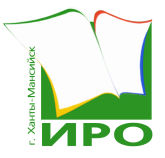 АВТОНОМНОЕ УЧРЕЖДЕНИЕДОПОЛНИТЕЛЬНОГО ПРОФЕССИОНАЛЬНОГО ОБРАЗОВАНИЯХАНТЫ-МАНСИЙСКОГО АВТОНОМНОГО ОКРУГА – ЮГРЫ«ИНСТИТУТ РАЗВИТИЯ ОБРАЗОВАНИЯ»АУ «Институт развития образования»Чехова ул., дом 12, строение «А», г. Ханты-Мансийск,Ханты-Мансийский автономный округ – Югра,Тюменская область, 628012Телефон/факс: 8 (3467) 38-83-36,  e-mail: iro@iro86.ruОКПО 32732360, ОГРН 1028600511290, ИНН/КПП 8601001660/860101001Исх. 816 от 22 марта 2022 г.На № _______ от _________г.